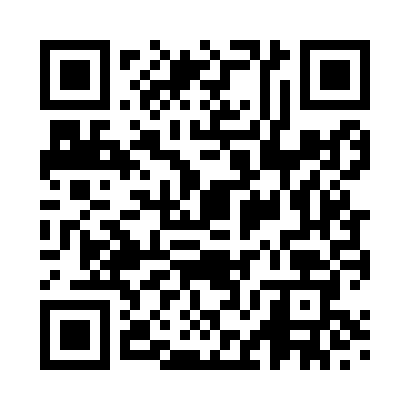 Prayer times for Rishworth, West Yorkshire, UKMon 1 Jul 2024 - Wed 31 Jul 2024High Latitude Method: Angle Based RulePrayer Calculation Method: Islamic Society of North AmericaAsar Calculation Method: HanafiPrayer times provided by https://www.salahtimes.comDateDayFajrSunriseDhuhrAsrMaghribIsha1Mon2:574:431:126:539:4111:262Tue2:584:431:126:539:4011:263Wed2:584:441:126:539:4011:264Thu2:594:451:126:539:3911:265Fri2:594:461:136:529:3911:256Sat3:004:471:136:529:3811:257Sun3:004:481:136:529:3711:258Mon3:014:491:136:519:3611:259Tue3:024:501:136:519:3611:2410Wed3:024:511:136:519:3511:2411Thu3:034:531:136:509:3411:2312Fri3:044:541:146:509:3311:2313Sat3:044:551:146:499:3211:2314Sun3:054:561:146:499:3111:2215Mon3:064:581:146:489:3011:2216Tue3:064:591:146:489:2811:2117Wed3:075:001:146:479:2711:2018Thu3:085:021:146:469:2611:2019Fri3:085:031:146:469:2511:1920Sat3:095:051:146:459:2311:1921Sun3:105:061:146:449:2211:1822Mon3:115:081:146:439:2011:1723Tue3:125:091:146:439:1911:1624Wed3:125:111:146:429:1711:1625Thu3:135:121:146:419:1611:1526Fri3:145:141:146:409:1411:1427Sat3:155:151:146:399:1311:1328Sun3:155:171:146:389:1111:1229Mon3:165:191:146:379:0911:1230Tue3:175:201:146:369:0711:1131Wed3:185:221:146:359:0611:10